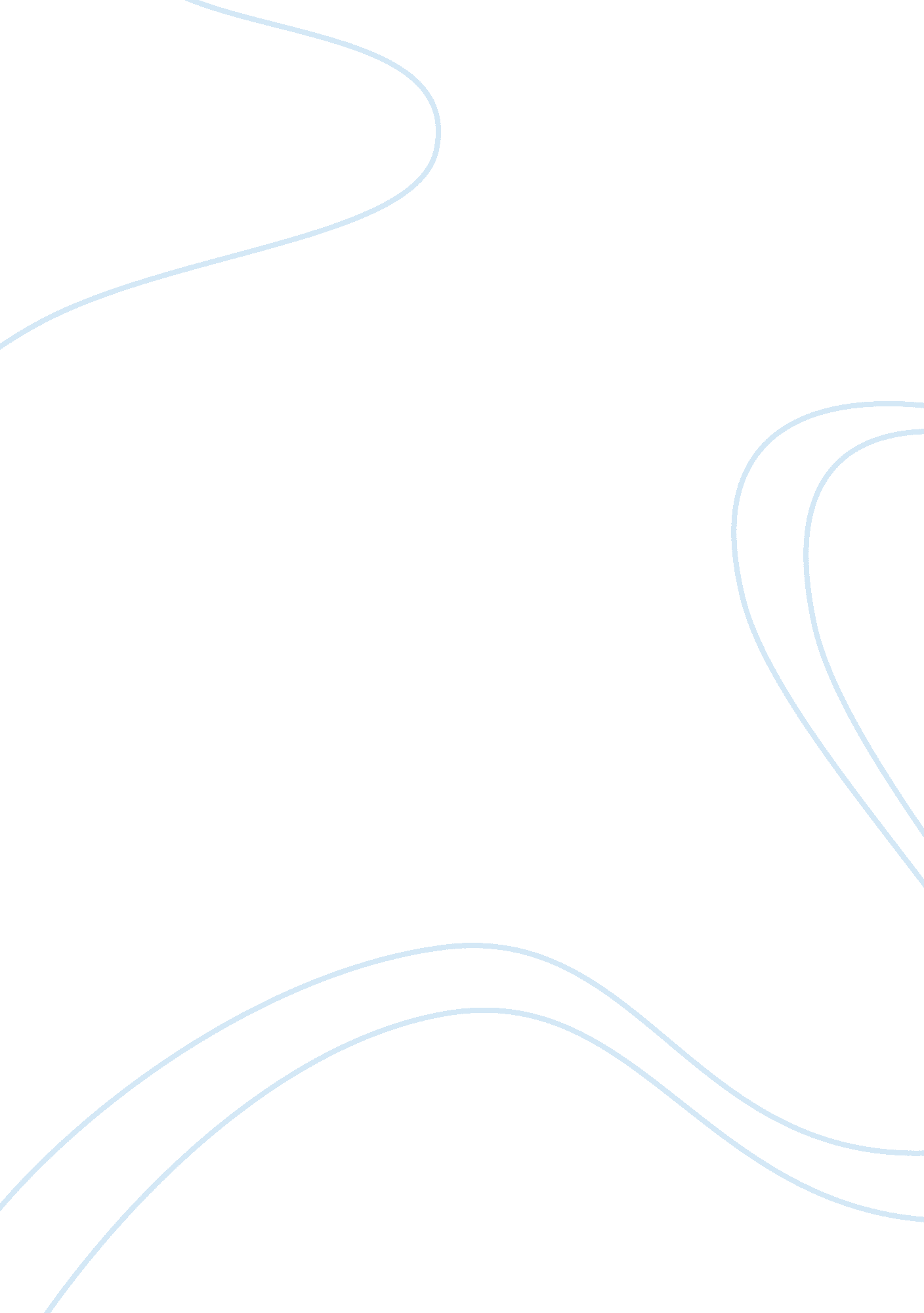 Governments should make more effort to promote alternative sources of energy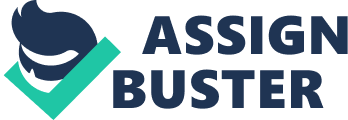 Even though technology has greatly advanced in the last decade, most governments of countries around the world still use fossil fuel-based methods of energy production. This can be detrimental to mankind since, according to (online) http://library. thinkquest. org/06aug/01335/welcome. htm, “ The use of these fuels has two major problems; it depletes the natural supply and eventually will run out; and the burning of the fuel (i. e. coal) creates vast pollution in the form of greenhouse gases (GHG’s such as carbon monoxide and dioxide, and sulphur dioxide). It is these gases which lead to global warming and slowly destroy the planet. ” Governments will have to opt for renewable energy/ alternative sources of energy to overcome this problem. Only through the use of renewable energy/ alternative sources of energy (which are virtually non-polluting) can this destruction be slowed-down to save this planet. Renewable energy is an alternative to fossil fuels and was commonly called alternative energy in the 1970s and 1980s. According to (online)http://en. wikipedia. rg/wiki/Energy_development, “ Renewable energy/ alternative sources of energy is energy which comes from natural resources such as sunlight, wind, rain, tides, Algae-to-fuel and geothermal heat, which are renewable (naturally replenished). ” Usage of these alternative sources of energy/ renewable energy should be promoted by Governments due to the environmental benefits, limited resources of current energy sources, in the name of development, Governments’ responsibility to the people, and Government’s aim to build a political gain over its opposition parties. Governments of countries from around the world would be doing a great deed for the future of this world by promoting the usage of these alternative sources of energy/ renewable energy since, according to (online) http://library. thinkquest. org/06aug/01335/welcome. htm, “ it will reduce the acceleration of global warming and could help the future generation on the earth. Because sources of energy that are currently being used are not eco-friendly and cause pollution, e. g. acid rain, global warming etc. These currently used sources of energy cause hazard by releasing extensive amount of toxin gases into the atmosphere which increases global warming, and that, according to (online) http://energy. gov/science-innovation/energy-sources, “ causes hazardous effects to the ozone layer. “. Alternatively, natural sources, e. g. solar and wind energy, according to (online) http://energy. gov/science-innovation/energy-sources, “ can diminish the pollution caused by non-natural sources and be beneficial to the entire environment. Since nuclear and solar are abundant and eco-friendly, the use of a solar cooker instead of an electric cooker would certainly reduce the global warming. Furthermore the use of nuclear energy as an alternative to the hydro-kinetic energy causes less atmospheric pollution. According to (online) http://energy. gov/science-innovation/energy-sources, “ It is predicted that in the future, there will be a lack of fossil-fuel-based-energy due to increase in the global population and industries. Hence, Governments need to view this problem in a serious perspective since these fossil-fuel-based-energy-sources are getting ‘ extinct’, are not renewable and limited. This will definitely pose as energy crises for future governments, if not for the present. In an economical perspective, governments will have to compare the cost of managing and developing fossil-fuel-based-energy-sources with renewable energy/ alternative sources of energy. This is imperative since, according to (online) http://en. ikipedia. org/wiki/Energy_development#Future, “ The fossil fuel resources that are left are often increasingly difficult to extract and convert. They may thus require increasingly higher energy investments. If the investment is greater than the energy produced, then the fossil resource is no longer an energy source. This means that a large part of the fossil fuel resources and especially the non-conventional ones cannot be used for energy production today. “. This fast prevailing problem of diminishing fuel resources and the high cost needed to extract them should prompt governments to promote usage of alternative forms of energy over the long term. Developed countries have been fast to realize the importance of promoting the usage of alternative forms of energy over the long term. According to (online) http://en. wikipedia. org/wiki/Energy_development “ The American government isengaging in promoting alternative forms of energy partially because they are hesitant to use the country’s natural resources until all other options have run out… . Another reason for governments to make more efforts to promote alternative sources of energy would be to bring about changes and development to the world population. Places that are currently rich with these alternative sources of energy but are of no value can be developed to raise the economic value of such a place. A higher economic value would motivate current residents of that place to continue living there due to the increased job and economical opportunities. This would be really beneficial for environmentally-challenged-places, e. . desserts, the North and South Poles. According to (online) http://library. thinkquest. org/06aug/01335/welcome. htm, “… it could influence a large number of people living in desserts and the Antarctic to remain in their regions instead of moving to other crowded parts of the planet, and still be able to make ends meet. ” The fact remains that the government of each and every country in the world is responsible for the development and welfare of its people, and therefore should find ways to benefit the people it governs. This fact is not only to ensure the governments’ integrity to the people, but to the whole world. Recently, according to (online) http://library. thinkquest. org/06aug/01335/welcome. htm, “ G4 members of the United Nations(Brazil, Germany, India, and Japan)have urged governments worldwide to cut down the amount of pollution their countries are making inthe air. It is believed every heads of state should try to introduce diverse sources of energy. This will be done by taking into account the use of wind plant, nuclear and solar power station. “. So in making the right choice to ‘ jump onto the band wagon’, by promoting the usage of these alternative sources of energy/ renewable energy, along with other governments of developed-first-world-countries, governments of developing and third-world-countries would bring benefits and ensure the welfare of the people. Governments need to realize that through the usage of alternative resources such as wind energy, sunlight energy or tomb energy, people can reduce demand for fossil energy and limited resources like gas and coal. So promotion of alternative sources would increase the options of energy sources for the public to choose from. By increasing the choice of energy supply, money can largely be saved due to the decreasing amount of electricity use. According to (online) http://energy. gov/science-innovation/energy-sources, “… governments should find new energy to meet the rise in humankind’s energy demands. More choices available for the public at large would lead to liberation in public spending and lifestyle. This can be of political gain to the government. “. The political gain referred to would relate to the increase in popularity and support in the form of election-votes that governments would gather to enable them to continue administering their countries. According to (online) http://en. wikipedia. org/wiki/Energy_development “ The American government is engaging in promoting alternative forms of energy partially… to increase its popularity with other countries and individuals who are “ green”-oriented. “. This trend of manipulating important current issues as a mode to gain support from public is practiced by governments and opposition parties of all countries in the world, i. e. the developed, developing and third-world-countries. Such manipulation, though malevolent in nature, is an effective method for governments to ‘ stay in power’. Hence, it cannot be denied that an affirmative decision by governments to promote the usage of these alternative sources of energy due to the environmental benefits, limited resources of current energy sources, in the name of development, Governments’ responsibility to the people, and Government’s aim to build a political gain over its opposition parties, would benefit the whole world and everyone living in it. Referencehttp://library. thinkquest. org/06aug/01335/welcome. htmhttp://energy. gov/science-innovation/energy-sourceshttp://en. wikipedia. org/wiki/Energy_development| 